Contact informationPersonal informationChildrenPersonal information (cont’d)GrandchildrenLiving parentsSiblingsAdvisors AttorneyAccountantFinancial advisorInsurance agentPersonal assets* Owner: H = Husband; W = Wife; J = Joint with spouse; C = Community Property; T = Irrevocable trust** List items of extraordinary value (e.g. more than $10,000 such as jewels, furs, collections, etc.)Business assets* C = Corporation; P = Partnership; SP = Sole proprietorship; LLC = Limited liability companyIncome producing assets * Owner: H = Husband; W = Wife; J = Joint with Spouse; C = Community Property; T = Irrevocable trustLife insurance* Owner: H = Husband; W = Wife; J = Joint with spouse; C = Community property; T = Irrevocable trustQualified plan assets* H = Husband; W = WifeOther assetsPromissory notes – list debts owed to youInheritance – list inheritances anticipatedLiabilities* Owner: H = Husband; W = Wife; J = Joint with spouse; C = Community property; T = Irrevocable trustCurrent estate planDivision of estate at death (use % of estate or specific $ amount):HusbandWifeCurrent estate plan  (cont’d)Current gifts:HusbandWifeAmount of previous gifts not shielded by the unified credit:FiduciariesGuardians: initialGuardians: successorExecutors/trustees: initialExecutors/trustees: successor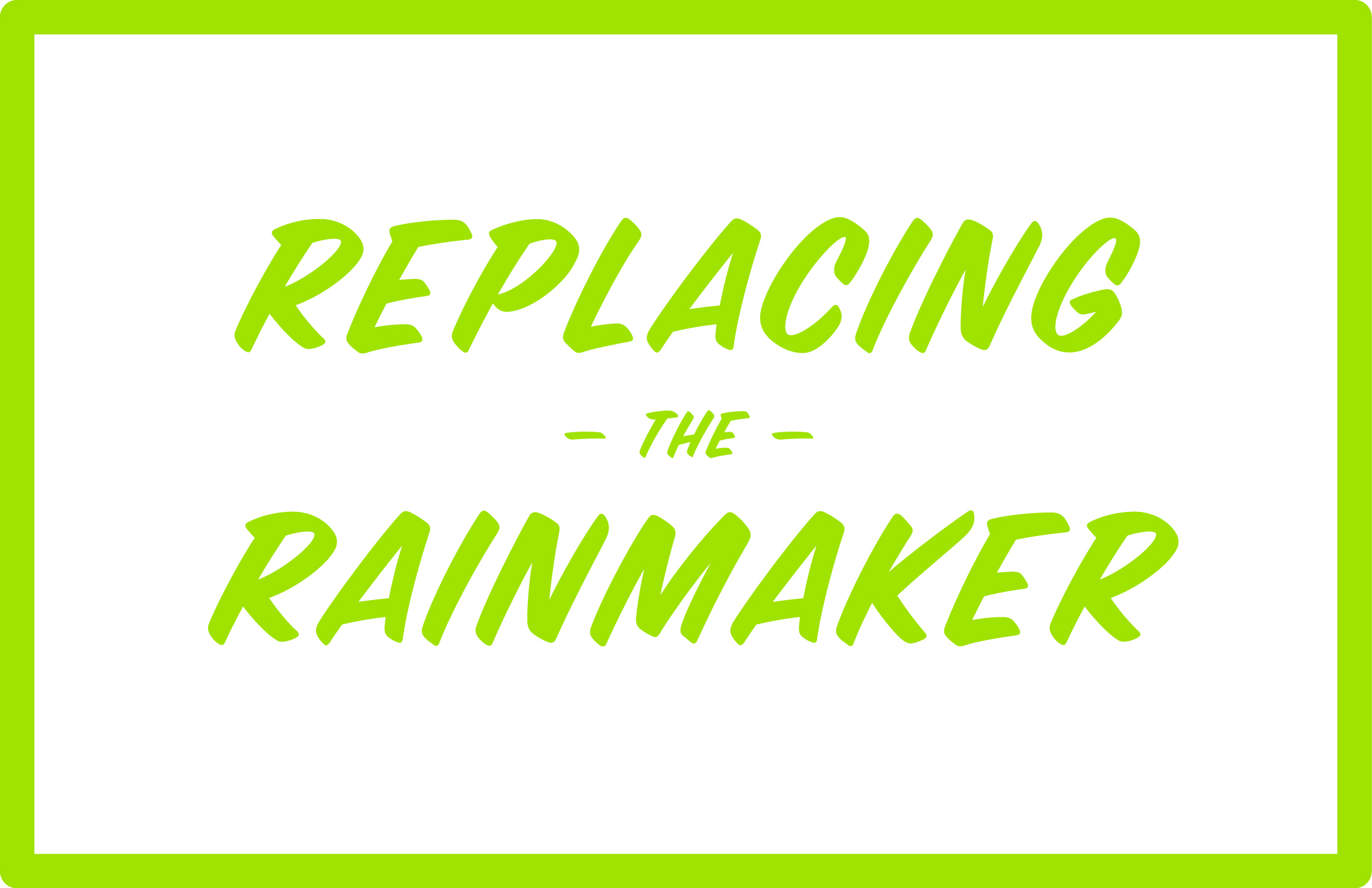 Discovery planningPlease answer the following where applicable. It is important that you disclose all assets and liabilities so we can fully complete the discovery planning process. If any question requires you to complete a lengthy search to ascertain the relevant information, please skip that question. If you need more space, please use the back side of this form or a separate sheet of paper. Your nameHome addressHome addressHome addressHome phoneHome phoneHome faxHome emailBusiness nameBusiness nameBusiness nameBusiness nameBusiness addressBusiness addressBusiness addressBusiness addressBusiness telephoneBusiness telephoneBusiness telephoneBusiness telephoneBusiness telephoneBusiness faxBusiness faxBusiness emailBusiness emailBusiness emailYour nameDate of birthU.S. citizenYes or No?SpouseDate of birthU.S. citizen Yes or No?Child’s nameDate of birthChild’s nameDate of birthChild’s nameDate of birthChild’s nameDate of birthChild’s nameDate of birthChild’s nameDate of birthGrandchild’s nameDate of birthGrandchild’s nameDate of birthGrandchild’s nameDate of birthGrandchild’s nameDate of birthGrandchild’s nameDate of birthGrandchild’s nameDate of birthGrandchild’s nameDate of birthGrandchild’s nameDate of birthGrandchild’s nameDate of birthGrandchild’s nameDate of birthNameDate of birthNameDate of birthNameDate of birthNameDate of birthNameDate of birthNameDate of birthNameDate of birthNameDate of birthNameDate of birthNameDate of birthNameDate of birthNameDate of birthNameDate of birthNameDate of birthNameDate of birthNameDate of birthNameFirmTelephoneE-mailNameFirmTelephoneE-mailNameFirmTelephoneE-mailNameFirmTelephoneE-mailAssetOwner *Current valueResidence$Real estate$Securities$Cash$Automobiles$Home furnishings$Personal **$$$$$Name of businessType of businessBusiness form *% OwnedEstimated value 	%                                    $  	%                                  $ 	%                               $  	%                              $AssetOwner *Annual incomeSalary$Salary$$$$$$$$InsuredOwnerBeneficiaryDeath benefitFace amountSurrender amount$$$$$$$$$$$$$$$PlanPlan 1Plan 2Plan 3Plan 4Participant*Community propertyYes  or  No?Yes  or  No?Yes  or  No?Yes  or  No?Balance $$$$BeneficiaryPre-retirement accumulationsPre-retirement accumulationsCurrent balance$$$$$$$$$$$$$$$$Annual deposit$$$$$$$$$$$$$$$$Start in yearContinue for yearsPercent increase per year	%	%	%	%	%	%	%	%	%	%	%	%	%	%	%	%Accumulation$$$$$$$$$$$$$$$$Retirement distribution phaseRetirement distribution phaseRetirement distribution phaseRetirement distribution phaseStart in YearContinue for YearsAnnual Distribution$$$$$$$$$$$$$$$Percent Increase per Year	%	%	%	%	%	%	%	%	%	%	%	%	%	%	%Accumulation$$$$$$$$$$$$$$$Spouse’s distribution from IRASpouse’s distribution from IRASpouse’s distribution from IRASpouse’s Annual Distribution$$$$$$$$$$$$$$$$$Start in YearContinue for YearsEstimated balanceBorrowerDate due$$$$$$From whomTo whomEstimated amount$$$$$$CategoryOwner *Current liabilityResidence	$Real estate$Business$Automobiles$Promissory notes$Credit cards$$$$$$$$$$$$Existing wills?        Yes or No?Existing revocable living trust?    Yes or No?By-pass trust created by will or living trust?  Yes or No?Recipient% of Estate$ AmountSpouse		%$Children	%$Other   	%$Recipient% of Estate$ AmountSpouse	%$Children 	%$Other   	%$Existing powers of attorney for financial matters?Yes or No?Existing powers of attorney for health care?Yes or No?Other trust arrangements?Other trust arrangements?Other trust arrangements?If yes, list trust arrangements hereIf yes, list trust arrangements hereIf yes, list trust arrangements hereAnnual amount $To whomAnnual amount $To whomAnnual amount $To whomAnnual amount $To whomAnnual amount $To whomAnnual amount $To whomAnnual amount $To whomAnnual amount $To whomAnnual amount $To whomAnnual amount $To whomAnnual amount $To whomAnnual amount $To whomHusband$Wife$NameTelephoneE-mailNameTelephoneE-mailNameTelephoneE-mailNameTelephoneE-mail